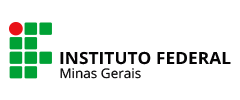 FOLHA DE PONTO CAMPUS SABARÁ (Conforme Decreto 1.590/95)MÊS ABRIL 2018FOLHA DE PONTO CAMPUS SABARÁ (Conforme Decreto 1.590/95)MÊS ABRIL 2018SERVIDOR:MATRÍCULA SIAPE:CARGO / CARGA HORÁRIA:SETOR DE LOTAÇÃO:DIAENTRADA 1SAÍDA 1ENTRADA 2SAÍDA 2ASSINATURA DO SERVIDORHORAS TRABALHADASCÓDIGO DE OCORRÊNCIAConforme Portaria 2561/951DomingoDomingoDomingoDomingoDomingoDomingoDomingo234567SábadoSábadoSábadoSábadoSábadoSábadoSábado8DomingoDomingoDomingoDomingoDomingoDomingoDomingo91011121314SábadoSábadoSábadoSábadoSábadoSábadoSábado15DomingoDomingoDomingoDomingoDomingoDomingoDomingo161718192021SábadoSábadoSábadoSábadoSábadoSábadoSábado22DomingoDomingoDomingoDomingoDomingoDomingoDomingo232425262728SábadoSábadoSábadoSábadoSábadoSábadoSábado29DomingoDomingoDomingoDomingoDomingoDomingoDomingo30RecessoRecessoRecessoRecessoRecessoRecessoRecesso